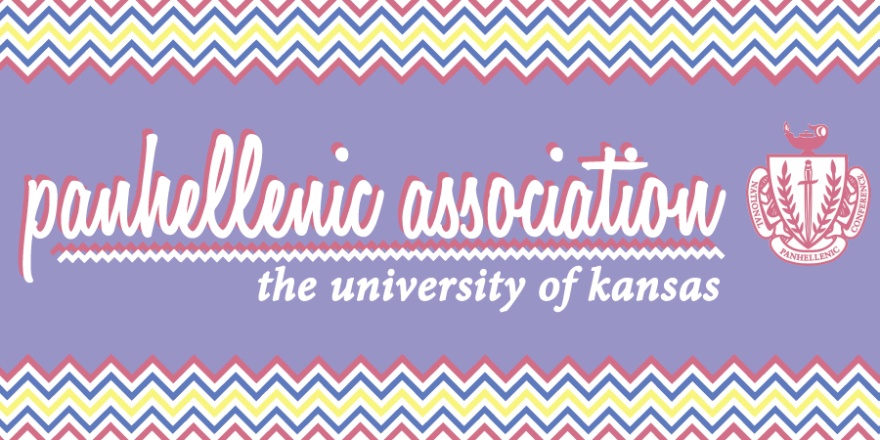 Panhellenic AssociationAgendaDelegatesAlpha Gamma Delta4/5/16Call meeting to orderRoll CallPanhellenic CreedGuest Speakers: Gabby Naylor OneKU, women leadership programs! Financial transparency program.All Greek UpdateExecutive officer reportJohanna Hecht, President: phapresident@ku.edu Town Hall Meeting on April 6th: Canceled look for a new date!Check out the image Katie will attach to the email regarding the Gaypril events Michael Sam event tomorrow night! That would be a great event to attend!Rock Chalk Revue Directors: List due today to Ad BoardDiscount for KU Students at Weavers see image attached in the emailLook out for Sexual Assault Awareness events!Katie Fragen, Vice President: phaadminaffairs@ku.eduPlease show your chapter’s executive board the proposed budget for the 2016-2017 school year and get back to me before next council with any questions or suggestions if you have any!ExpendituresTomSTRONG donation: $200CARE Sisters dinner: $62.17JPA: $55.03Website reimbursement: $12.00The Big Event Donation: $200.00Badge Day Meal: $207.98Jamie Adamson, Public Relations: phapr@ku.eduJust need Tri Delt's 2015 Bid Day photos for Guidebook (Thank you everyone else for getting those to me!!!)Just need Gamma Phi, Theta, and Sigma Kappa's updated FFR letter of recommendation addresses/emails for website/guidebook (Once I get these, I'll send out a confirmation email that the information is correct, so please look for that!) We need those 3 chapters ASAPI'm meeting with a few stores/restaurants this week for advertisements that'll be inserted in the guidebook. Just wanted to throw it out there, if anyone has any great ideas or knows of someone that would be really interested in buying an ad, let me know!!! If you have any connections it would be so helpful!I'll be sending out a new email tonight for updated financial information for the guidebook. There were a few edits I had to make on that. I'm going to be scheduling interior photo shoots of your chapters tonight or tomorrow, so look for that email.Alle Flamme, Risk Reduction: phariskmgmt@ku.eduGreek Fire Academy on April 17th at SAE12pm-3pm Presidents and Risk Managers required to go this is mandatory for them, make sure they attendDerby Days MeetingTuesday, April 12 at 6pmLocation TBDPhilanthropy Chairs, Risk Managers, and Derby Day Chairs (if your chapter has them) need to attend.Caitlin Chen, Formal Recruitment: pharecruitment@ku.eduVoting on revisions to standing rules tonight should look more like a discussionUpcoming Recruitment Council Meetings: April 12th @ Alpha Delta Pi, April 26th TBASisterhood Round Table March 29th went well Remind your recruitment chairs to submit their preferenceOnly Kappa Alpha Theta, Alpha Delta Pi, Alpha Gamma Delta, and Gamma Phi Beta have done soAbbie Parker, Informal Recruitment: phaassistrecruit@ku.eduSorry about the miscommunication: COR WILL NOT BE CLOSING. Starting to transition to marketing formal recruitment. Doesn’t mean that Abbie is going to stop signing MRABA’s!Have your chapters sign up on the Sorority Experience Day Google Doc!  They have all received it and if they haven't gotten it, have them email me!  Sigma Delta Tau is on campus this week and next: Wescoe (MWF) and the Union (TTh)Say HI! They are nice and will give you free stuff!Remind your chapters to sign up on the Google doc for them to come visit your chaptersStill missing Alpha Chi Omega and Pi Beta Phi! (I need these ASAP) by tonight or tomorrow!I need a liaison from each chapter to help me with Sigma Delta Tau.  I haven't received anything from any chapter and I need those by this Friday, April 8th.Need all Rock Chalk Central rosters updated by Friday, April 8th. Liz Gray, Interfraternal Relations and Membership Development: pharelations@ku.eduHomecoming application due Friday at 5pm Sexual Assault Awareness Month (SAAM) events going on all month Michael Sam event is in Woodruff at 7PM!!CARE Sisters (formally CARE Advocates) tabling this week with others along Watson to promote awareness and other events. The calendar will be in the minutes email!  JIFC is doing a week of SAAM events themselves next week. They are encouraging all members of all councils to attend The Hunting Ground (April 12th), a new member specific event with the CARE Center (April 13th at 7:30 in the Union) in the pine room, and a percentage night at Fuzzy's benefitting the CARE Center (April 14th).  The Hunting Ground is such a good powerful movie, tell your members to go!JPA Director of Risk Management due this Wednesday at 5pm, interviews Thursday evening. Please promote! Heavily promote!Please be active in taking notes here and actually take it back to your chapters, both through social media sharing and actual chapter meetings. There is a lot going on to share with everyone! :) Anna Herrick, Scholarship: phascholarship@ku.eduI've sent out the final updated Greek Tutors spreadsheet for SP16 to scholarship chairs.Please remind your women to apply for Scholar of the Month!Rachel Bender, Community Service: phacommservice@ku.eduUnfortunately the Nicargua Trek is no longer going to happen.They will still be building the school with the donation PHA made to CoC! This is so very sad Philantropy and risk chairs will have meeting for Derby Days expectations this coming Tuesday at 6pm. Location TBD.Taylor Austin, Judicial Affairs: phajudicial@ku.eduJBoard Training is scheduled for April 12thDelegate ReportsAlpha Chi Omega: Amanda Rebori, axophi.panhellenicdelegate@gmail.com today is Mr. AXO, this weekend is mom’s weekend! Next weekend they are going to a royals game!Alpha Delta Pi: Megan Mandl, taupanhellenic@gmail.com Just had mom’s weekend, formal is this Friday, philanthropy event April 29th, hotbook and lemonade!!Alpha Gamma Delta: Caleigh Stockebrand, agdproperty.eb@gmail.com  International reunión day, hanging out at the plaza!Chi Omega: Margaret Reed, margejreed@gmail.com just had hoot set spike, spring formal on Friday!Delta Delta Delta: Kelly Werther, kellywerther@ku.edu  just had Delta Diner and raised so mich money! Went to a retirement home prom, having recruitment workshops, this weekend is mom’s weekend.Delta Gamma: Haley Haines, bkdgpanhellenic@gmail.com Just had a sisterhood event this weekend, had an event with gphi last thursday. Founders day on Sunday, April 15th is desserts with DG!Gamma Phi Beta: Lacey Bolen, laceyjean11@gmail.com date party with dg on Thursday and Mom’s weekend, celebration for house mom, April 17th Moonball!Kappa Alpha Theta: Peri Ogg, periogg@sbcglobal.com recruitment workshops and ELC is coming!Kappa Delta: Kenley Childs, kenley.childs@gmail.com Just had mom’s weekend and this week they have nationals coming, event with AGD!Kappa Kappa Gamma: Emily Minick, ekminick@gmail.com also had mom’s weekend, April 15th is phi delt kappa wedding, talks of doing sisterhood event with pi phi.Pi Beta Phi: Mackenzie Anderson, mackenzie_anderson22@yahoo.com mom’s weekend this weekend, sisterhood event with kappa, Monmouth, hoops for Hailey april 23rd.Sigma Kappa: Morgan Harris, panhellenicdelegate.skku@gmail.com This weekend is mom’s weekend, cupcake sales tickets!!Advisor Report, Royonah Marble: royonah-marble@ku.eduOld Business: Recruitment Rules Revisions: SK: gifts need nationals confirmation, KKG: every alleged violation should be approached individually, no person should not be allowed contact with men (focus should be on men not supporting recruitment), recruitment counselors should not be affiliated for 30 days. KD: why is first open house round 30 minutes? (it’s 25)! Judicial hearings without mediation? Push for mediation, we do have mediations. ADPI: philanthropy day videos should be provided by executive office or charity, what does the first day of summer be? (May 13th the last day of finals would be the disaffiliation). New Business: 2016-2017 PHA BudgetAdjournment: Chi Omega motions to adjourn, Kappa Delta seconds~~~***NEXT COUNCIL: April 19th AT Kappa Alpha Theta***~~~